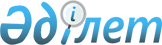 О внесении изменений в постановление акимата Костанайского района от 10 сентября 2014 года № 636 "Об определении мест для размещения агитационных печатных материалов"
					
			Утративший силу
			
			
		
					Постановление акимата Костанайского района Костанайской области от 29 мая 2017 года № 292. Зарегистрировано Департаментом юстиции Костанайской области 29 июня 2017 года № 7122. Утратило силу постановлением акимата Костанайского района Костанайской области от 21 мая 2019 года № 310
      Сноска. Утратило силу постановлением акимата Костанайского района Костанайской области от 21.05.2019 № 310 (вводится в действие по истечении десяти календарных дней после дня его первого официального опубликования).
      В соответствии с пунктом 6 статьи 28 Конституционного закона Республики Казахстан от 28 сентября 1995 года "О выборах в Республике Казахстан", акимат Костанайского района ПОСТАНОВЛЯЕТ:
      1. Внести в постановление акимата Костанайского района от 10 сентября 2014 года № 636 "Об определении мест для размещения агитационных печатных материалов" (зарегистрировано в Реестре государственной регистрации нормативных правовых актов за № 5074, опубликовано 19 октября 2014 года в газете "Арна") следующие изменения:
      пункт 2 исключить;
      приложение к указанному постановлению изложить в новой редакции согласно приложению к настоящему постановлению.
      2. Контроль за исполнением настоящего постановления возложить на руководителя аппарата акима Костанайского района.
      3. Настоящее постановление вводится в действие по истечении десяти календарных дней после дня его первого официального опубликования.
      СОГЛАСОВАНО
      Председатель Костанайской
      районной избирательной комиссии
      ______________________ В. Панин Места для размещения агитационных печатных материалов
					© 2012. РГП на ПХВ «Институт законодательства и правовой информации Республики Казахстан» Министерства юстиции Республики Казахстан
				
      Аким района

К. Ахметов
Приложение
к постановлению акимата
от 29 мая 2017 года № 292Приложение
к постановлению акимата
от 10 сентября 2014 года № 636
№
Наименование населенного пункта
Места для размещения агитационных печатных материалов
1
село Александровка
Щит у здания государственного учреждения "Александровская средняя школа" отдела образования акимата Костанайского района
2
село Давыденовка
Щит у здания государственного учреждения "Давыденовская основная школа" отдела образования акимата Костанайского района
3
село Жуковка
Щит у здания государственного учреждения "Жуковская основная школа" отдела образования акимата Костанайского района
4
село Балыкты
Щит на площади села Балыкты
5
село Белозерка
Щит у здания государственного учреждения "Белозерская основная школа" отдела образования акимата Костанайского района
6
село Сергеевка
Щит у здания государственного учреждения "Сергеевская основная школа" отдела образования акимата Костанайского района
7
село Борис-Романовка
Щит у здания государственного учреждения "Борис-Романовская средняя школа" отдела образования акимата Костанайского района
8
село Владимировка
Щит у здания государственного учреждения "Владимировская средняя школа" отдела образования акимата Костанайского района
9
село Сормовка
Щит у здания государственного учреждения "Сормовская основная школа" отдела образования акимата Костанайского района
10
село Воскресеновка
Щит на площади села Воскресеновка
11
село Глазуновка
Щит у здания государственного учреждения "Глазуновская средняя школа" отдела образования акимата Костанайского района
12
село Семеновка
Щит у здания государственного учреждения "Семеновская средняя школа" отдела образования акимата Костанайского района
13
село Васильевка
Щит у здания государственного учреждения "Васильевская начальная школа" отдела образования акимата Костанайского района
14
село Ждановка
Щит у здания государственного учреждения "Ждановская средняя школа" отдела образования акимата Костанайского района
15
село Семилетка
Щит на площади села Семилетка
16
село Кировка
Щит у здания государственного учреждения "Кировская начальная школа" отдела образования акимата Костанайского района
17
село Алтын Дала
Щит у здания государственного учреждения "Средняя школа имени Кадыра Каримова" отдела образования акимата Костанайского района
18
село Жамбыл
Щит у здания государственного учреждения "Жамбылская средняя школа" отдела образования акимата Костанайского района
19
село Самир
Щит у здания Самирского медицинского пункта 
20
село Абай
Щит у здания государственного учреждения "Абайская основная школа" отдела образования акимата Костанайского района 
21
село Заречное
Щит у здания государственного учреждения "Заречная школа-лицей" отдела образования акимата Костанайского района
22
село Заречное
Щит у здания коммунального государственного учреждения "Заречная средняя школа с государственным языком обучения" государственного учреждения "Отдел образования" акимата Костанайского района
23
село Новоселовка
Щит у здания государственного учреждения "Новоселовская начальная школа" отдела образования акимата Костанайского района
24
село Осиновка
Щит у здания государственного учреждения "Осиновская начальная школа" отдела образования акимата Костанайского района
25
село Рыспай
Щит у здания государственного учреждения "Рыспайская основная школа" отдела образования акимата Костанайского района
26
село Талапкер
Щит у здания государственного учреждения "Талапкерская начальная школа" отдела образования акимата Костанайского района
27
поселок Затобольск
Щит у здания коммунального государственного предприятия "Затобольская теплоэнергетическая компания" акимата Костанайского района государственного учреждения "Отдел жилищно-коммунального хозяйства, пассажирского транспорта и автомобильных дорог"
28
поселок Затобольск
Щит у здания государственного учреждения "Затобольская школа-гимназия" отдела образования акимата Костанайского района
29
поселок Затобольск
Щит у здания государственного учреждения "Аппарат акима поселка Затобольск Костанайского района"
30
поселок Затобольск
Щит у здания государственного учреждения "Затобольская средняя школа № 2" отдела образования акимата Костанайского района
31
поселок Затобольск
Щит у здания государственного учреждения "Затобольская средняя школа № 1" отдела образования акимата Костанайского района
32
поселок Затобольск
Щит у здания коммунального государственного казенного предприятия "Культурно-досуговый центр" государственного учреждения "Отдел культуры и развития языков" акимата Костанайского района
33
село Арман
Щит у здания государственного учреждения "Красно-Передовикская начальная школа" отдела образования акимата Костанайского района
34
село Майколь
Щит у здания государственного учреждения "Майкольская средняя школа" отдела образования акимата Костанайского района
35
село Рязановка
Щит у здания государственного учреждения "Рязановская начальная школа" отдела образования акимата Костанайского района
36
село Шеминовское
Щит у здания Шеминовского сельского клуба
37
село Алтынсарино
Щит у здания государственного учреждения "Алтынсаринская средняя школа" отдела образования акимата Костанайского района
38
село Мичуринское
Щит у здания государственного учреждения "Мичуринская средняя школа" отдела образования акимата Костанайского района
39
село Садовое
Щит у здания государственного учреждения "Садовая средняя школа" отдела образования акимата Костанайского района
40
село Московское
Щит у здания государственного учреждения "Московская средняя школа" отдела образования акимата Костанайского района 
41
село Московское
Щит у здания государственного учреждения "Озерная основная школа" отдела образования акимата Костанайского района
42
село Светлый Жарколь
Щит у здания медицинского пункта Светлый Жарколь
43
село Надеждинка
Щит у здания государственного учреждения "Надеждинская средняя школа" отдела образования акимата Костанайского района
44
село Озерное
Щит у здания государственного учреждения "Озерная средняя школа" отдела образования акимата Костанайского района
45
село Молокановка
Щит у здания государственного учреждения "Молокановская основная школа" отдела образования акимата Костанайского района
46
село Нечаевка
Щит у здания государственного учреждения "Нечаевская основная школа" отдела образования акимата Костанайского района
47
село Октябрьское
Щит у здания сельского дома культуры
48
село Шоккарагай
Щит у здания государственного учреждения "Ленинская начальная школа" отдела образования акимата Костанайского района
49
село Рыбное
Щит у здания государственного учреждения "Рыбинская начальная школа" отдела образования акимата Костанайского района
50
село Половниковка
Щит у здания государственного учреждения "Половниковская средняя школа" отдела образования акимата Костанайского района
51
село Константиновка
Щит у здания государственного учреждения "Константиновская основная школа" отдела образования акимата Костанайского района
52
село Садчиковка
Щит у здания государственного учреждения "Садчиковская средняя школа" отдела образования акимата Костанайского района
53
село Бегежан
Щит у здания государственного учреждения "Бегежанская основная школа" отдела образования акимата Костанайского района
54
село Ульяновское
Щит у здания государственного учреждения "Ульяновская средняя школа" отдела образования акимата Костанайского района
55
село Суриковка
Щит у здания сельской библиотеки
56
село Шишкинское
Щит у здания государственного учреждения "Шишкинская средняя школа" отдела образования акимата Костанайского района